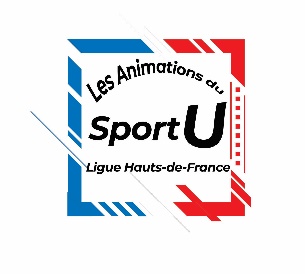 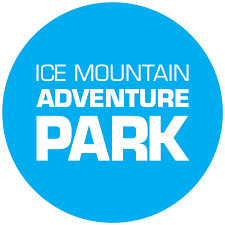 AccueilLa Ligue Hauts-de-France du Sport Universitaire de Lille (LHDFSU) propose une découverte des sports de glisse Ski / Snow hors compétition : pratique Loisirs / Découverte. Les inscriptions sont centralisées par les A.S. / BDS : clôture le 8 Décembre 2023 (retour impératif des fiches avec paiement à la LHDFSU). Fiches disponibles sur notre site internet : sport-u-hautsdefrance.com	Le jour J, chaque A.S se présentera dans le hall d’entrée d’Ice Mountain à partir de 15h15 pour valider sa présence.	La LHDFSU se réserve le droit de limiter les inscriptions par A.S en fonction du nombre d’inscrits.	En cas de modification, celles-ci devront parvenir à la LHDFSU avant le 
12 Décembre 2023 12h00. AUCUNE MODIFICATION ne se fera sur place.Participation  financièreLe prix normal pour cette prestation est de 16.50 € l’heure par personne.Pour cette animation nous demandons :5 € par étudiant(e).Le paiement des participants doit être obligatoirement envoyé à la LHDFSU AVANT le
8 Décembre 2023. Tout engagement et tout paiement sont définitifs. Aucun règlement ne se fera sur place.Vous pouvez régler la participation de vos étudiants par virement bancaire à l’aide de l’IBAN ci-dessous, en précisant dans l’ordre de virement « AS + ICE MOUNTAIN » : 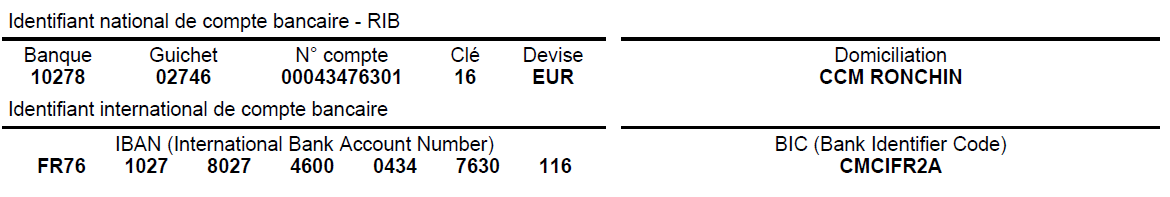 Organisation sportive prévisionnelle15h15 : Enregistrement des A.S présentes (le responsable pointe ses présents et récupère les bracelets Ice Mountain.)15h15 – 15h55 : Vestiaire (Prévoir 0.50€ par casier)16h00 : Montée sur la piste 16h00 / 17h00 : Accès libre 17h00 : Sortie Equipement nécessaire / Règlement intérieur :Bracelet Ice Mountain obligatoire pour accès piste : fourni à l’accueilSur la piste il fait - 6°, des vêtements chauds sont donc recommandés.Les étudiants ayants leur propre matériel peuvent l’amener (=> accès plus rapide à la piste)Les gants sont obligatoires sur la piste.Tout étudiant ayant un comportement jugé inapproprié, dangereux, irrespectueux envers les biens et les personnes sera exclu de la piste. Le personnel d’Ice Mountain et les responsables de la LHDFSU sont habilités à prendre cette décision. Attention :Pour les gens n’ayant jamais skié, la LHDFSU propose une initiation avec moniteur (maxi 10/moniteur). Les places étant limitées, nous devons connaitre le nombre de débutants intéressés 2 semaines avant soit pour le lundi 4 décembre 2023, 12h00. Pour le moment 2 moniteurs sont réservés. Merci de nous tenir informés le plus rapidement possible.Il n’y aura pas de surcoût cette année à ajouter au tarif initial.Pour les skieurs, la LHDFSU propose une initiation Snowboard avec moniteur (maxi 10/moniteur). Les places étant limitées, nous devons connaitre le nombre d’inscrits 2 semaines avant soit pour le lundi 4 décembre 2023, 12h00. Pour le moment 2 moniteurs sont réservés. Merci de nous tenir informés le plus rapidement possible.Il n’y aura pas de surcoût cette année à ajouter au tarif initial.La LHDFSU se réserve la possibilité de limiter le nombre par A.S.Attention ! Respectez le matériel ainsi que les remontées mécaniques mis à votre disposition. Ne pas saisir les perches au passage ce qui provoque des pannes. Montée en duo interdite.Respectez les horaires d’accès piste : de 16h00 à 17h00 !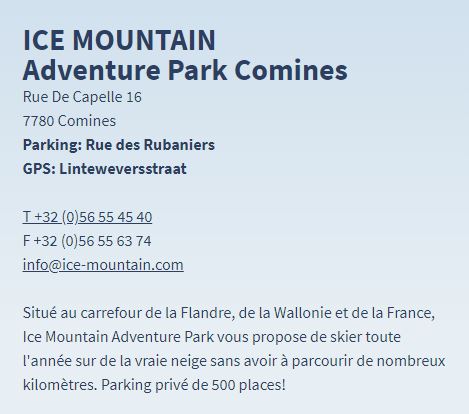 Plan d'accès : A 30 MNS DE LILLEEn venant de Lille:
A 25 / E42 Sortie 8 Armentières Chapelle d'Armentières Suivre direction Ypres Belgique sortie ZI Comines Panneau indicatif ICE MOUNTAIN pour sortir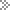 En venant de Dunkerque:
A 25 / E42 Sortie 8 Chapelle d'Armentières Suivre direction Ypres Belgique sortie ZI Comines Panneau indicatif ICE MOUNTAIN pour sortir